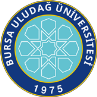 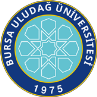 SAĞLIK BİLİMLERİ ENSTİTÜSÜ / 2022-2023 EĞİTİM-ÖĞRETİM YILI / BAHAR DÖNEMİProgramı	:	Yüksek Lisans	Tezsiz Yüksek Lisans	Doktora Anabilim Dalı: Besin Hijyeni ve TeknolojisiSAĞLIK BİLİMLERİ ENSTİTÜSÜ / 2022-2023 EĞİTİM-ÖĞRETİM YILI / BAHAR DÖNEMİProgramı	:	Yüksek Lisans	Tezsiz Yüksek Lisans	Doktora Anabilim Dalı	: Besin Hijyeni ve TeknolojisiDersin KoduDersin AdıDersinDersinDersinDersinDersinÖğretim Üyesi Adı SoyadıSınav TarihiSınav SaatiSınavın YeriDersin KoduDersin AdıTürüTULAKTSÖğretim Üyesi Adı SoyadıSınav TarihiSınav SaatiSınavın YeriSEB5002Vet-BiyoistatistikZ2205Dr. Öğr. Üyesi Ender UZABACI07.06.202310:00İlgili Ana Bilim DalıVBH5010Bilimsel Araştırma Teknikleri, Araştırma ve Yayın EtiğiZ2002Prof. Dr. Figen ÇETİNKAYA05.06.202313.00Besin Hijyeni ve Tek. Anabilim DalıVBH5002Temel Gıda KimyasıZ2004Prof. Dr. Seran TEMELLİ05.06.202314:00Besin Hijyeni ve Tek. Anabilim DalıVBH5004Süt Bilimine GirişZ2003Prof. Dr. Recep ÇIBIK05.06.202315:00Besin Hijyeni ve Tek. Anabilim DalıVBH5006Gıda Hijyeni ve SanitasyonZ1003Prof. Dr. Gül Ece SOYUTEMİZ05.06.202316:00Besin Hijyeni ve Tek. Anabilim DalıVBH5008Gıda Muhafaza İlkeleriZ1205Prof. Dr. Figen ÇETİNKAYA02.06.202309:00Besin Hijyeni ve Tek. Anabilim DalıVBH5012Süt ve Süt Ürünleri TeknolojisiS1205Prof. Dr. Recep ÇIBIK02.06.202310:00Besin Hijyeni ve Tek. Anabilim DalıVBH5014Kanatlı Eti HijyeniS1003Prof. Dr. Seran TEMELLİ02.06.202311:00Besin Hijyeni ve Tek. Anabilim DalıVBH5016Yumurta HijyeniS1003Prof. Dr. Seran TEMELLİ02.06.202312:00Besin Hijyeni ve Tek. Anabilim DalıVBH5018Et ve Et Ürünleri TeknolojisiS1003Prof. Dr. Ayşegül EYİGÖR02.06.202313:00Besin Hijyeni ve Tek. Anabilim DalıVBH5020Gıdalarda Kalite Kontrol Sistemleri ve Analiz YöntemleriS1205Doç. Dr. Artun YIBAR02.06.202314:00Besin Hijyeni ve Tek. Anabilim DalıVBH5022Su Hijyeni ve Muayene MetotlarS1205Prof. Dr. Gül Ece SOYUTEMİZ02.06.202315:00Besin Hijyeni ve Tek. Anabilim DalıVHB 5024Veteriner Halk SağlığıS1002Prof. Dr. Mustafa TAYAR02.06.202316:00Besin Hijyeni ve Tek. Anabilim DalıVBH5026Gıda KontaminantlarıS2004Prof. Dr. Figen ÇETİNKAYA03.06.202309:00Besin Hijyeni ve Tek. Anabilim DalıVBH5028Gıda Kaynaklı Viral ve Fungal Sağlık RiskleriS1002Prof. Dr. Figen ÇETİNKAYA03.06.202310:00Besin Hijyeni ve Tek. Anabilim DalıVBH5172Seminer (Hatice Bilici)Z0205Doç. Dr. Artun YIBAR05.06.202309:00Besin Hijyeni ve Tek. Anabilim DalıVBH5172Seminer (Fatma Gürler)Z0205Prof. Dr. Ayşegül EYİGÖR05.06.202309:00Besin Hijyeni ve Tek. Anabilim DalıVBH5172Seminer (M. Enes Teke)Z0205Prof. Dr. Figen ÇETİNKAYA05.06.202310:00Besin Hijyeni ve Tek. Anabilim DalıVBH5172Seminer (Gönül Tuba Tarıkahya Ciğerli)Z0205Prof. Dr. Mustafa TAYAR05.06.202310:00Besin Hijyeni ve Tek. Anabilim DalıVBH5172Seminer (Burcu Ada)Z0205Prof. Dr. Gül Ece SOYUTEMİZ05.06.202310:00Besin Hijyeni ve Tek. Anabilim DalıVBH5172Seminer (Gökhan Kiraz)Z0205Prof. Dr. Mustafa TAYAR05.06.202310:00Besin Hijyeni ve Tek. Anabilim DalıVBH5172Seminer (Nurten Şen)Z0205Prof. Dr. Recep ÇIBIK05.06.202310:00Besin Hijyeni ve Tek. Anabilim DalıVBH5194Tez Danışmanlığı 4 (Elif Aydoğan)Z01025Prof. Dr. Recep ÇIBIK03.06.202311:00Besin Hijyeni ve Tek. Anabilim DalıVBH5194Tez Danışmanlığı 4 (Burcu Erten)Z01025Prof. Dr. Figen ÇETİNKAYA03.06.202311:00Besin Hijyeni ve Tek. Anabilim DalıVBH5194Tez Danışmanlığı 4 (Emirhan Bağbek)Z01025Prof. Dr. Gül Ece SOYUTEMİZ03.06.202311:00Besin Hijyeni ve Tek. Anabilim DalıVBH5194Tez Danışmanlığı 4 (Selime Aladağ)Z01025Prof. Dr. Gül Ece SOYUTEMİZ03.06.202311:00Besin Hijyeni ve Tek. Anabilim DalıVBH5194Tez Danışmanlığı 4 (Burcu Ada)Z01025Prof. Dr. Gül Ece SOYUTEMİZ03.06.202311:00Besin Hijyeni ve Tek. Anabilim DalıVBH5194Tez Danışmanlığı 4 (Gizem Sakin)Z01025Prof. Dr. Mustafa TAYAR03.06.202311:00Besin Hijyeni ve Tek. Anabilim DalıVBH5194Tez Danışmanlığı 4 (Abdullah Altaki)Z01025Doç. Dr. Artun YIBAR03.06.202311:00Besin Hijyeni ve Tek. Anabilim DalıVBH5194Tez Danışmanlığı 4 (İrem Uğur)Z01025Prof. Dr. Seran TEMELLİ03.06.202311:00Besin Hijyeni ve Tek. Anabilim DalıVBH5194Tez Danışmanlığı 4 (Betül Tuna)Z01025Prof. Dr. Mustafa TAYAR03.06.202311:00Besin Hijyeni ve Tek. Anabilim DalıVBH5194Tez Danışmanlığı 4 (Kübra Kılıç)Z01025Prof. Dr. Mustafa TAYAR03.06.202311:00Besin Hijyeni ve Tek. Anabilim DalıVBH5194Tez Danışmanlığı 4 (Sümeyye Makas)Z01025Prof. Dr. Mustafa TAYAR03.06.202311:00Besin Hijyeni ve Tek. Anabilim DalıVBH5194Tez Danışmanlığı 4 (Gökhan Kiraz)Z01025Prof. Dr. Mustafa TAYAR03.06.202311:00Besin Hijyeni ve Tek. Anabilim DalıVBH5194Tez Danışmanlığı 4 (Gönül Tuba Tarıkahya Ciğerli)Z01025Prof. Dr. Mustafa TAYAR03.06.202311:00Besin Hijyeni ve Tek. Anabilim DalıVBH5194Tez Danışmanlığı 4 (Hatice Bilici)Z01025Doç. Dr. Artun YIBAR03.06.202311:00Besin Hijyeni ve Tek. Anabilim DalıVBH5192Tez Danışmanlığı 2 (Fatma Gürler)Z0101Prof. Dr. Ayşegül EYİGÖR03.06.202311:00Besin Hijyeni ve Tek. Anabilim DalıVBH5192Tez Danışmanlığı 2 (M. Enes Teke)Z0101Prof. Dr. Figen ÇETİNKAYA03.06.202311:00Besin Hijyeni ve Tek. Anabilim DalıVBH5192Tez Danışmanlığı 2 (Gülhanım Kaya)Z0101Prof. Dr. Gül Ece SOYUTEMİZ03.06.202311:00Besin Hijyeni ve Tek. Anabilim DalıVBH5192Tez Danışmanlığı 2 (Nurten Şen)Z0101Prof. Dr. Recep ÇIBIK03.06.202311:00Besin Hijyeni ve Tek. Anabilim DalıVBH5184Yüksek Lisans Uzmanlık Alan Dersı 4 (Gönül Tuba Tarıkahya Ciğerli, Kübra Kılıç, Sümeyye Makas, Betül Tuna, Gökhan Kiraz, Gizem Sakin)Z4005Prof. Dr. Mustafa TAYAR03.06.202312:00Besin Hijyeni ve Tek. Anabilim DalıVBH5184Yüksek Lisans Uzmanlık Alan Dersi 4 (Elif Aydoğan)Z4005Prof. Dr. Recep ÇIBIK03.06.202312:00Besin Hijyeni ve Tek. Anabilim DalıVBH5184Yüksek Lisans Uzmanlık Alan Dersi 2, 4 (M. Enes Teke, Burcu Erten)Z4005Prof. Dr. Figen ÇETİNKAYA03.06.202312:00Besin Hijyeni ve Tek. Anabilim DalıVBH5184Yüksek Lisans Uzmanlık Alan Dersi 2, 4 (Gülhanım KAYA, Emirhan Bağbek, Burcu Ada, Selime Aladağ)Z4005Prof. Dr. Gül Ece SOYUTEMİZ03.06.202312:00Besin Hijyeni ve Tek. Anabilim DalıVBH5184Yüksek Lisans Uzmanlık Alan Dersi 4 (Hatice Bilici, Abdullah Altaki) Z4005Doç. Dr. Artun YIBAR03.06.202312:00Besin Hijyeni ve Tek. Anabilim DalıVBH5184Yüksek Lisans Uzmanlık Alan Dersi 4 (İrem UĞUR)Z4005Prof. Dr. Seran TEMELLİ03.06.202312:00Besin Hijyeni ve Tek. Anabilim DalıVBH5182Yüksek Lisans Uzmanlık Alan Dersi 2 (Fatma GÜRLER)S4005Prof. Dr. Ayşegül EYİGÖR03.06.202312:00Besin Hijyeni ve Tek. Anabilim DalıVBH5182Yüksek Lisans Uzmanlık Alan Dersi 2 (Nurten Şen)S4005Prof. Dr. Recep ÇIBIK03.06.202312:00Besin Hijyeni ve Tek. Anabilim DalıDersin KoduDersin AdıDersinDersinDersinDersinDersinÖğretim Üyesi Adı SoyadıSınav TarihiSınav SaatiSınavın YeriDersin KoduDersin AdıTürüTULAKTSÖğretim Üyesi Adı SoyadıSınav TarihiSınav SaatiSınavın YeriVBH6012Bilimsel Araştırma Teknikleri, Araştırma ve Yayın EtiğiZ2003Prof. Dr. Figen ÇETİNKAYA06.06.202315:30Besin Hijyeni ve Tek. Anabilim DalıSAB5002Vet-BiyoistatistikZ2205Dr. Öğr. Üyesi Ender UZABACI08.06.202310:00İlgili Ana Bilim DalıSEB6002İleri İstatistiksel YöntemlerS2205Dr. Öğr. Üyesi Ender UZABACI08.06.202314:00İlgili Ana Bilim DalıSAB6008 Fikirden PatenteS2003 Prof. Dr. Gülşah ÇEÇENER06.06.2023   13:00 Enstitü A SalonuSAB6006Bilimsel Makale Yazma ve Yayınlama SüreciS2003 Prof. Dr. Neriman AKANSEL08.06.2023     10:30Hemşirelik Ana Bilim DalıSAB6004Sağlık Hukukunun Genel İlkeleriS1003Dr. Öğr. Üyesi Ayşenur ŞAHİNER CANER06.06.2023    14:40Enstitü A SalonuVBH6002Gıda GüvenliğiS2005Prof. Dr. Mustafa TAYAR05.06.202310:00Besin Hijyeni ve Tek. Anabilim DalıVBH6004Gıda Muhafaza ve İşleme Metotları S2004Prof. Dr. Figen ÇETİNKAYA05.06.202311:00Besin Hijyeni ve Tek. Anabilim DalıVBH6006Hayvansal Gıdalar HijyeniS2004Prof. Dr. Ece SOYUTEMİZ05.06.202312:00Besin Hijyeni ve Tek. Anabilim DalıVBH6008Su Hijyeni S1002Prof. Dr. Ece SOYUTEMİZ05.06.202313:00Besin Hijyeni ve Tek. Anabilim DalıVBH6010Probiyotikler, Prebiyotikler ve Sindirim MikrobiyolojisiS2205Prof. Dr. Recep ÇIBIK05.06.202314:00Besin Hijyeni ve Tek. Anabilim DalıVBH6014Gıda MevzuatıS1002Prof. Dr. Recep ÇIBIK05.06.202315:00Besin Hijyeni ve Tek. Anabilim DalıVBH6016Et ve Et Ürünleri TeknolojisiS1204Doç. Dr. Artun YIBAR05.06.202316:00Besin Hijyeni ve Tek. Anabilim DalıVBH6018Süt ve Süt Ürünleri TeknolojisiS1204Prof. Dr. Recep ÇIBIK07.06.202310:00Besin Hijyeni ve Tek. Anabilim DalıVBH6020Hayvansal Gıdalar ve Suların Kimyasal ve Mikrobiyolojik AnalizleriS1204Prof. Dr. Ece SOYUTEMİZ07.06.202311:00Besin Hijyeni ve Tek. Anabilim DalıVBH6022Moleküler Gıda MikrobiyolojisiS2002Prof. Dr. Recep ÇIBIK07.06.202312:00Besin Hijyeni ve Tek. Anabilim DalıVBH6024Kimyasal Gıda Güvenliği TehlikeleriS2004Prof. Dr. Ece SOYUTEMİZ07.06.202313:00Besin Hijyeni ve Tek. Anabilim DalıVBH6026Fermente Süt Ürünleri TeknolojisiS2004Prof. Dr. Seran TEMELLİ07.06.202314:00Besin Hijyeni ve Tek. Anabilim DalıVBH6028Beslenme ve HastalıklarıS2004Prof. Dr. Recep ÇIBIK07.06.202315:00Besin Hijyeni ve Tek. Anabilim DalıVBH6030Bakteriyel,Viral ve Fungal Gıda ZehirlenmeleriS2004Prof. Dr. Figen ÇETİNKAYA07.06.202316:00Besin Hijyeni ve Tek. Anabilim DalıVAN6172Seminer (Çağla Pınar Akay)Z0205Doç. Dr. Artun YIBAR08.06.202313.00Besin Hijyeni ve Tek. Anabilim DalıVBH6198Tez Danışmanlığı 8 (Ayşe Gül Dal)Z01025Prof. Dr. Recep ÇIBIK08.06.202315:00Besin Hijyeni ve Tek. Anabilim DalıVBH6198Tez Danışmanlığı 8 (Ayşegül Demircioğlu)  Z01025Prof. Dr. Seran TEMELLİ08.06.202315:00Besin Hijyeni ve Tek. Anabilim DalıVBH6198Tez Danışmanlığı 8 (Başak Süngüç)Z01025Prof. Dr. Gül Ece SOYUTEMİZ08.06.202315:00Besin Hijyeni ve Tek. Anabilim DalıVBH6198Tez Danışmanlığı 8 (Muhammed Alpgiray Çelik)Z01025Prof. Dr. Gül Ece SOYUTEMİZ08.06.202315:00Besin Hijyeni ve Tek. Anabilim DalıVBH6198Tez Danışmanlığı 8 (Gökhan Değirmenci)Z01025Prof. Dr. Figen ÇETİNKAYA08.06.202315:00Besin Hijyeni ve Tek. Anabilim DalıVBH6198Tez Danışmanlığı 8 (Zeyneb Akgün)Z01025Prof. Dr. Ayşegül EYİGÖR08.06.202315:00Besin Hijyeni ve Tek. Anabilim DalıVBH6198Tez Danışmanlığı 8 (Çağdaş Çeki)  Z01025Doç. Dr. Artun YIBAR08.06.202315:00Besin Hijyeni ve Tek. Anabilim DalıVBH6196Tez Danışmanlığı 6 (Ali Özcan)Z01025Doç. Dr. Artun YIBAR08.06.202315:00Besin Hijyeni ve Tek. Anabilim DalıVBH6198Tez Danışmanlığı 8 (Ahmet Gökhan Coşkun)Z01025Prof. Dr. Seran TEMELLİ08.06.202315:00Besin Hijyeni ve Tek. Anabilim DalıVBH6198Tez Danışmanlığı 8 (Niyazi Ülkü)  Z01025Prof. Dr. Mustafa TAYAR08.06.202315:00Besin Hijyeni ve Tek. Anabilim DalıVBH6194Tez Danışmanlığı 4 (Çağla Pınar Akay)Z01025Doç. Dr. Artun YIBAR08.06.202315:00Besin Hijyeni ve Tek. Anabilim DalıVBH6188Doktora Uzmanlık Alan Dersi 8 (Ayşegül Demircioğlu, Ahmet Gökhan Coşkun)Z4005Prof. Dr. Seran TEMELLİ08.06.202316:00Besin Hijyeni ve Tek. Anabilim DalıVBH6188 Doktora Uzmanlık Alan Dersi 8 (Muhammet Alpgiray Çelik, Başak Süngüç)Z4005Prof. Dr. Gül Ece SOYUTEMİZ08.06.202316:00Besin Hijyeni ve Tek. Anabilim DalıVBH6188Doktora Uzmanlık Alan Dersi 8 (Ayşe Gül Dal)Z4005Prof. Dr. Recep ÇIBIK08.06.202316:00Besin Hijyeni ve Tek. Anabilim DalıVBH6188Doktora Uzmanlık Alan Dersi 8 (Gökhan Değirmenci)Z4005Prof. Dr. Figen ÇETİNKAYA08.06.202313:00Besin Hijyeni ve Tek. Anabilim DalıVBH6188Doktora Uzmanlık Alan Dersi 8 (Zeyneb Akgün)Z4005Prof. Dr. Ayşegül EYİGÖR08.06.202316:00Besin Hijyeni ve Tek. Anabilim DalıVBH6188Doktora Uzmanlık Alan Dersi 4,6,8 (Çağdaş Çeki, Oğuz Yıldız, Ali Özcan, Çağla Pınar Akay)Z4005Doç. Dr. Artun YIBAR08.06.202316:00Besin Hijyeni ve Tek. Anabilim DalıVBH6188Doktora Uzmanlık Alan dersi 8 (Niyazi Ülkü)Z4005Prof. Dr. Mustafa TAYAR08.06.202316:00Besin Hijyeni ve Tek. Anabilim Dalı